Vues du site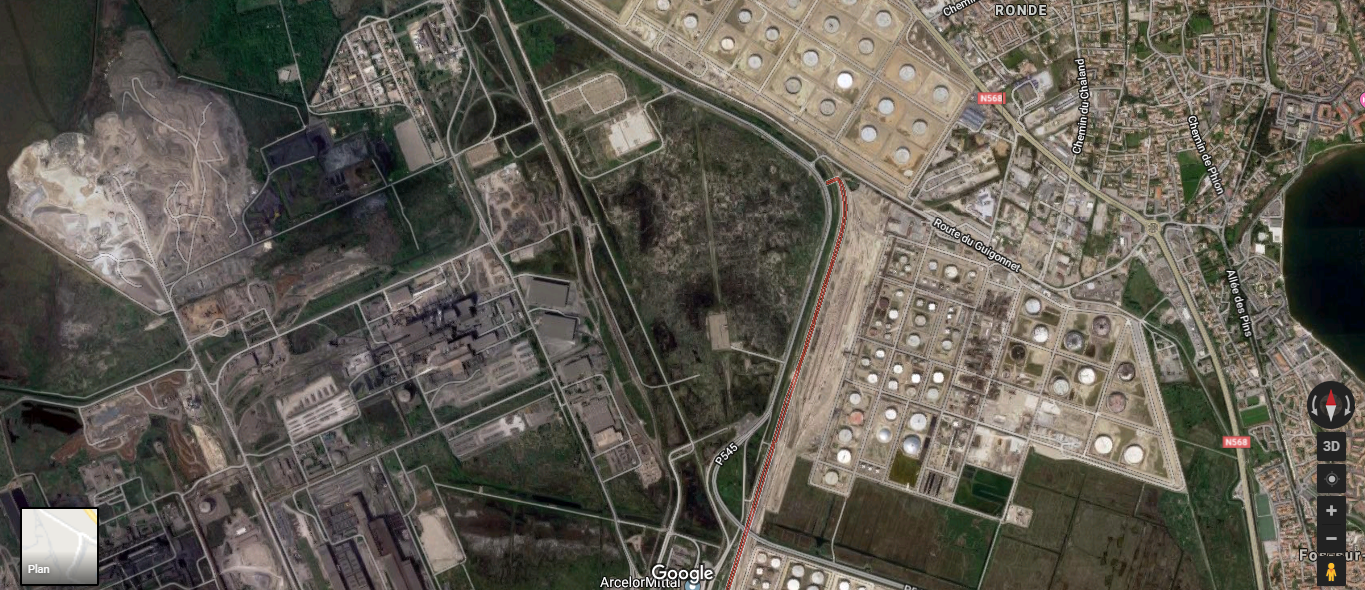 Figure 1 : Localisation des vues du projet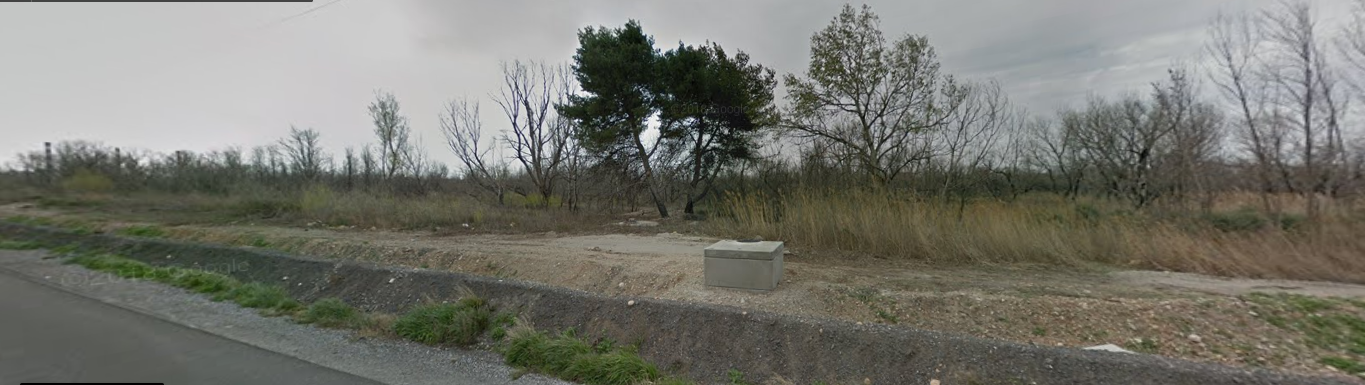 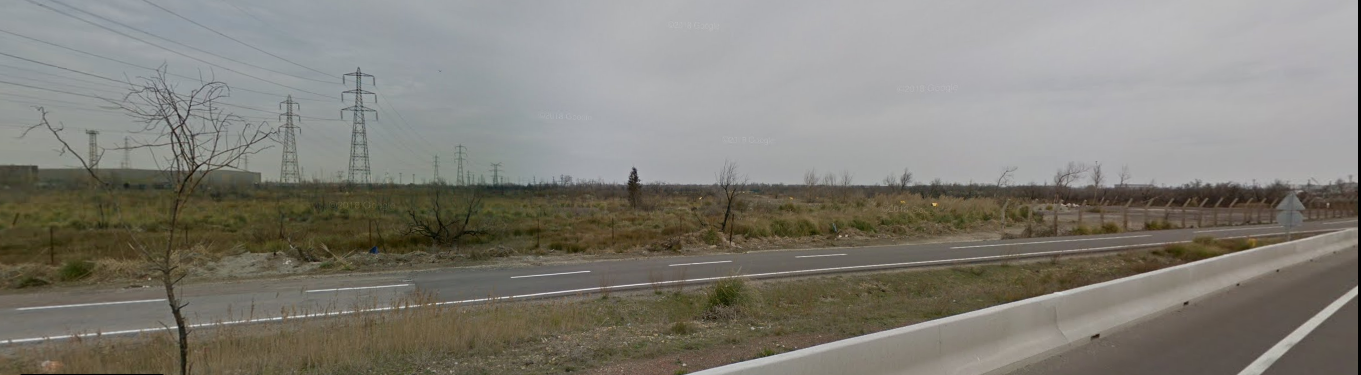 Figure 3 : Vue lointaine du site depuis le sud. Le site est éloigné d’environ 2km, expliquant sa visibilité limitée